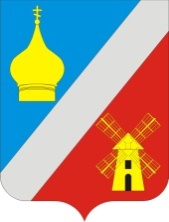 АДМИНИСТРАЦИЯФедоровского сельского поселенияНеклиновского района Ростовской областиПОСТАНОВЛЕНИЕ«17» июня 2016 г.                                № 68                                с. Федоровка 	В целях приведения правовых актов Федоровского сельского поселения в соответствие с ч. 6 ст. 43, ст. 44, ч. 17 с. 46 Градостроительного кодекса Российской Федерации,  федерального закона «Об организации предоставления государственных и муниципальных услуг» № 210-ФЗ от 27.07.2010 гСтатью 5 № 12, № 13 постановления администрации Федоровского сельского поселения от 26.12.2013 г. № 125 дополнить пунктом 5.2.3 следующего содержания:«5.2.3. Жалоба на решения и (или) действия (бездействие) органов, предоставляющих муниципальные услуги, должностных лиц органов, предоставляющих муниципальные услуги, муниципальных служащих при осуществлении в отношении юридических лиц и индивидуальных предпринимателей, являющихся субъектами градостроительных отношений, процедур, включенных в исчерпывающие перечни процедур в сферах строительства, утвержденные Правительством Российской Федерации в соответствии с частью 2 статьи 6 Градостроительного кодекса Российской Федерации, может быть подана такими лицами в порядке, установленном статьей 11.2 Федерального закона № 210-ФЗ от 27 июля 2010 г., либо в порядке, установленном антимонопольным законодательством Российской Федерации, в антимонопольный орган.»
Данное постановление вступает в силу с момента опубликования (обнародования).Контроль за исполнением данного распоряжения оставляю за собой.Глава Федоровскогосельского поселения                                                     В.Н. Гринченко«О внесении изменений в Постановление Администрации Федоровского сельского поселения от 26.12.2013 г. № 125»